INDICACIONES ALUMNOS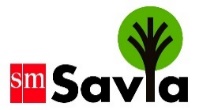 Queridos alumnos y apoderados!Los textos del Proyecto Savia, cuentan con la Plataforma SM Conecta, donde  puedes ver tu libro en formato digital. Para activar tu libro, lee y sigue estas indicaciones: 1.- Ingresar a www.smconecta.cl,   Acceder a Conecta 3.0. Si ya has activado tus libros Savia, en años anteriores, solo debes anotar  el RUT y la clave. Si no  recuerdas la clave, selecciona: ¿Olvidaste tu clave?, te llegará al mail las indicaciones para recuperarla, ahora pasa al punto 3. Si no tienes cuenta sigue al punto 2. 2.- Ir a crear una cuenta y completar los datos del alumno y del colegio solicitados. Al crear tu clave, anótala para que no la olvides. 3.- Ingresar a tu cuenta con el RUT y la clave creada en el registro.  4.- Ir a ACTIVAR LIBRO.  Ingresar en los tres casilleros, la licencia que aparece en la primera página de tu libro.  Si debes activar otros libros, repite esta misma acción. Haz click en la caratula y podrás acceder a su contenido. 5.- Además selecciona el nombre de tu profesor(a) de curso y asignatura.  6.- Siempre vas a entrar de esta forma: www.smconecta.cl ,  Conecta 3.0. Anotar tu RUT y Clave.Ahora puedes acceder a tu libro digital Savia!